                                                      Załącznik Nr 1 do Wniosku  o przyznanie środków 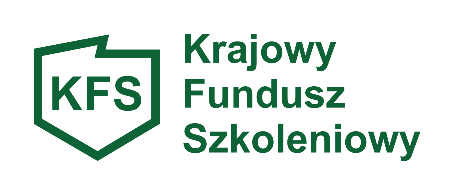                     z rezerwy  Krajowego Funduszu Szkoleniowego (KFS) na  kształcenie ustawiczne pracowników i pracodawcyDębica, dnia ……………..…….……………………………………           Wnioskodawca …………………………………..                  (adres)Oświadczenie wnioskodawcyo otrzymanej pomocy de minimisUprzedzony o odpowiedzialności karnej wynikającej z art. 233 § 1 i § 1a k.k. i art. 297 § 1                         i § 2 k.k.  oświadczam, że w bieżącym roku i w ciągu dwóch poprzedzających go lat  podatkowychnie otrzymałem (am),*otrzymałem (am) *  pomoc de minimis.W przypadku otrzymania pomocy de minimis należy podać wysokość pomocy w euro: …………………………………………………………………………….……………...………………nie otrzymałem (am),*otrzymałem (am) * pomoc de minimis w rolnictwie lub rybołówstwieW przypadku otrzymania pomocy de minimis w rolnictwie lub rybołówstwie należy podać wysokość pomocy w euro: …………………………………………………………………………….……………...……………………………………………………….                                                                         (podpis Wnioskodawcy)* właściwe zaznaczyć